O b e c   O T M A R O VOtmarov 56, 664 57 p. Měnín, okres Brno-venkovtel./fax 547229360, tel.: 721229623, e-mail: otmarov.obec@seznam.czIČO: 00488259, bank. spojení KB Brno-venkov 12327641/0100Naše značka: OTM/071/2023                                            Vaše značka:                              ________V Otmarově: 16.1.2023 Oznámení o době a místě konání volby prezidenta České republikyStarosta obce Otmarov na základě ustanovení § 34 odst. 1 písm. b) zákona č. 275/2012 Sb., o volbě prezidenta a o změně některých zákonů oznamuje:Volba prezidenta České republiky se uskuteční: v pátek 27. ledna 2022 od 14.00 hodin do 22.00 hodina v sobotu 28.ledna 2022 od 8.00 hodin do 14.00 hodin Místem konání voleb v Otmarově je sál Kulturního domu – Otmarov 56, 664 57.Volební místnost má bezbariérový přístup.Každý volič hlasuje osobně, zastoupení není přípustné. Voliči bude umožněno hlasování poté, kdy prokáže svou totožnost a státní občanství České republiky (platným občanským průkazem, cestovním, diplomatickým nebo služebním pasem České republiky nebo cestovním průkazem).Pro zajištění pořádku a důstojného průběhu hlasování ve volební místnosti je každý volič povinen uposlechnout pokynů předsedy okrskové volební komise. V Otmarově dne 16.1.2023										  ___________________________									   Václav Gregorovič									         starosta obce, v. r.Zveřejněno na úřední desce: 16.1.2023Sejmuto z úřední desky: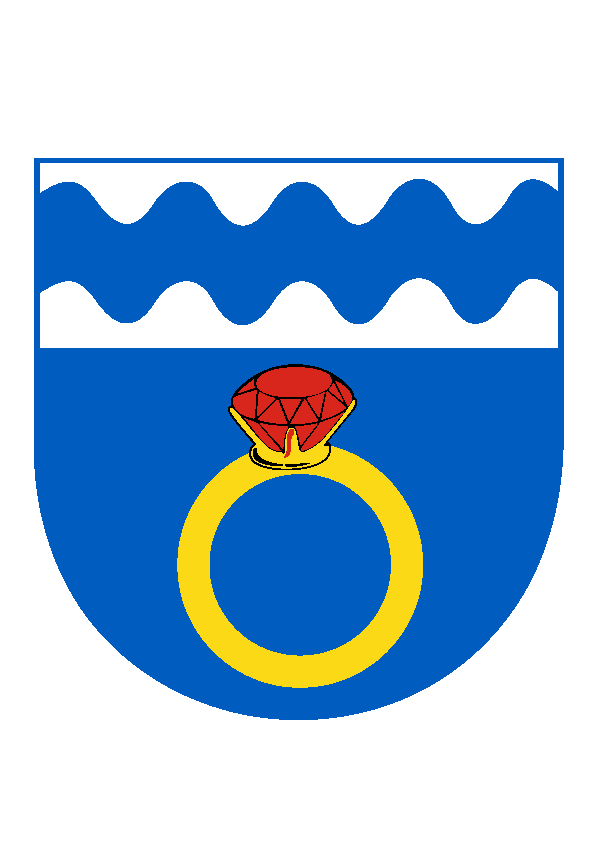 